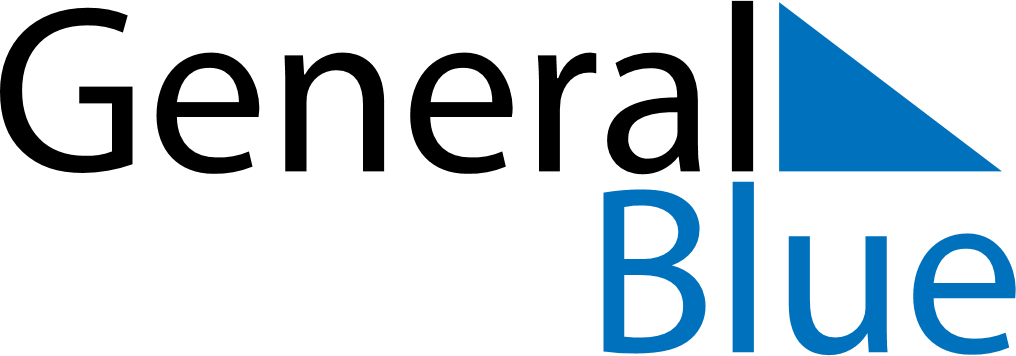 January 2023January 2023January 2023January 2023SpainSpainSpainMondayTuesdayWednesdayThursdayFridaySaturdaySaturdaySunday1New Year’s Day23456778New Year’s Day (substitute day)Epiphany910111213141415161718192021212223242526272828293031